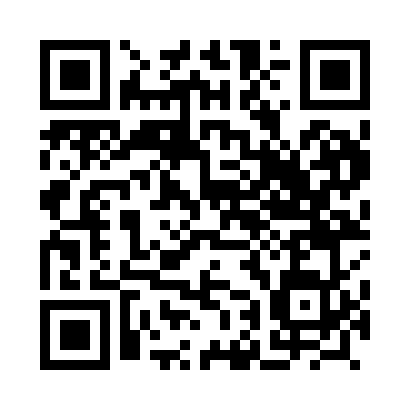 Prayer times for Poth, PakistanWed 1 May 2024 - Fri 31 May 2024High Latitude Method: Angle Based RulePrayer Calculation Method: University of Islamic SciencesAsar Calculation Method: ShafiPrayer times provided by https://www.salahtimes.comDateDayFajrSunriseDhuhrAsrMaghribIsha1Wed3:445:1612:023:456:498:222Thu3:435:1512:023:456:508:233Fri3:415:1412:023:456:518:244Sat3:405:1312:023:456:528:255Sun3:395:1212:023:456:528:266Mon3:385:1112:023:456:538:277Tue3:365:1012:023:456:548:288Wed3:355:1012:023:466:558:299Thu3:345:0912:023:466:558:3010Fri3:335:0812:023:466:568:3211Sat3:325:0712:023:466:578:3312Sun3:305:0612:023:466:588:3413Mon3:295:0512:023:466:588:3514Tue3:285:0512:023:466:598:3615Wed3:275:0412:023:467:008:3716Thu3:265:0312:023:467:018:3817Fri3:255:0312:023:467:018:3918Sat3:245:0212:023:467:028:4019Sun3:235:0112:023:467:038:4120Mon3:225:0112:023:477:048:4221Tue3:215:0012:023:477:048:4322Wed3:205:0012:023:477:058:4423Thu3:204:5912:023:477:068:4524Fri3:194:5812:023:477:068:4625Sat3:184:5812:023:477:078:4726Sun3:174:5812:033:477:088:4827Mon3:174:5712:033:487:088:4928Tue3:164:5712:033:487:098:5029Wed3:154:5612:033:487:108:5130Thu3:154:5612:033:487:108:5231Fri3:144:5612:033:487:118:53